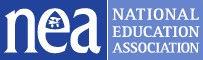 Retired Organizing Final Report	Goals	Metrics	Notes	Attachments	Review My RequirementYou can review the information you've provided so far and make necessary modifications here. If you're satisfied with the contents of this report, click Submit. If you're not ready to submit your report yet, click Save & Finish Later.Retired Organizing Final ReportPrinter Friendly Version	| E-mail DraftRequired before final submissionGrant SummaryPlease complete and submit this NEA Final Report for the following grant:Organization NameProject TitleGrant AmountNEA Approval DateNEA Request IDGoal 1 ProgressGoals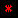 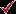 NOTE: Please provide goal updates in input fields below. Current Goal details, including any updates from previous progress reports if applicable, are provided in read-only fields for reference.Goal 1 DescriptionFINAL REPORT UPDATE: Goal 1 DescriptionWord count 0 of 300Goal 1 Measurable Outcome(s)FINAL REPORT UPDATE: Goal 1 Measurable Outcome(s)Word count 0 of 300Goal 1 Key ActivitiesFINAL REPORT UPDATE: Goal 1 Key ActivitiesWord count 0 of 300Goal 1 Engagement Roles and PurposesFINAL REPORT UPDATE: Goal 1 Engagement Roles and PurposesWord count 0 of 300Goal 2 ProgressNOTE: Please provide goal updates in input fields below. Current Goal details, including any updates from previous progress reports if applicable, are provided in read-only fields for reference.Goal 2 DescriptionFINAL REPORT UPDATE: Goal 2 DescriptionWord count 0 of 300Goal 2 Measurable Outcome(s)FINAL REPORT UPDATE: Goal 2 Measurable Outcome(s)Word count 0 of 300Goal 2 Key ActivitiesFINAL REPORT UPDATE: Goal 2 Key ActivitiesWord count 0 of 300Goal 2 Engagement Roles and PurposesFINAL REPORT UPDATE: Goal 2 Engagement Roles and PurposesWord count 0 of 300Goal 3 ProgressNOTE: Please provide goal updates in input fields below. Current Goal details, including any updates from previous progress reports if applicable, are provided in read-only fields for reference.Goal 3 DescriptionFINAL REPORT UPDATE: Goal 3 DescriptionWord count 0 of 300Goal 3 Measurable Outcome(s)FINAL REPORT UPDATE: Goal 3 Measurable Outcome(s)Word count 0 of 300Goal 3 Key ActivitiesFINAL REPORT UPDATE: Goal 3 Key ActivitiesWord count 0 of 300Goal 3 Engagement Roles and PurposesFINAL REPORT UPDATE: Goal 3 Engagement Roles and PurposesWord count 0 of 300Goal 4 ProgressNOTE: Please provide goal updates in input fields below. Current Goal details, including any updates from previous progress reports if applicable, are provided in read-only fields for reference.Goal 4 DescriptionFINAL REPORT UPDATE: Goal 4 DescriptionWord count 0 of 300Goal 4 Measurable Outcome(s)FINAL REPORT UPDATE: Goal 4 Measurable Outcome(s)Word count 0 of 300Goal 4 Key ActivitiesFINAL REPORT UPDATE: Goal 4 Key ActivitiesWord count 0 of 300Goal 4 Engagement Roles and PurposesFINAL REPORT UPDATE: Goal 4 Engagement Roles and PurposesWord count 0 of 300Goal 5 ProgressNOTE: Please provide goal updates in input fields below. Current Goal details, including any updates from previous progress reports if applicable, are provided in read-only fields for reference.Goal 5 DescriptionFINAL REPORT UPDATE: Goal 5 DescriptionWord count 0 of 300Goal 5 Measurable Outcome(s)FINAL REPORT UPDATE: Goal 5 Measurable Outcome(s)Word count 0 of 300Goal 5 Key ActivitiesFINAL REPORT UPDATE: Goal 5 Key ActivitiesWord count 0 of 300Goal 5 Engagement Roles and PurposesFINAL REPORT UPDATE: Goal 5 Engagement Roles and PurposesWord count 0 of 300Goal 6 ProgressNOTE: Please provide goal updates in input fields below. Current Goal details, including any updates from previous progress reports if applicable, are provided in read-only fields for reference.Goal 6 DescriptionFINAL REPORT UPDATE: Goal 6 DescriptionWord count 0 of 300Goal 6 Measurable Outcome(s)FINAL REPORT UPDATE: Goal 6 Measurable Outcome(s)Word count 0 of 300Goal 6 Key ActivitiesFINAL REPORT UPDATE: Goal 6 Key ActivitiesWord count 0 of 300Goal 6 Engagement Roles and PurposesFINAL REPORT UPDATE: Goal 6 Engagement Roles and PurposesWord count 0 of 300Goal 7 ProgressNOTE: Please provide goal updates in input fields below. Current Goal details, including any updates from previous progress reports if applicable, are provided in read-only fields for reference.Goal 7 DescriptionFINAL REPORT UPDATE: Goal 7 DescriptionWord count 0 of 300Goal 7 Measurable Outcome(s)FINAL REPORT UPDATE: Goal 7 Measurable Outcome(s)Word count 0 of 300Goal 7 Key ActivitiesFINAL REPORT UPDATE: Goal 7 Key ActivitiesWord count 0 of 300Goal 7 Engagement Roles and PurposesFINAL REPORT UPDATE: Goal 7 Engagement Roles and PurposesWord count 0 of 300Goal 8 ProgressNOTE: Please provide goal updates in input fields below. Current Goal details, including any updates from previous progress reports if applicable, are provided in read-only fields for reference.Goal 8 DescriptionFINAL REPORT UPDATE: Goal 8 DescriptionWord count 0 of 300Goal 8 Measurable Outcome(s)FINAL REPORT UPDATE: Goal 8 Measurable Outcome(s)Word count 0 of 300Goal 8 Key ActivitiesFINAL REPORT UPDATE: Goal 8 Key ActivitiesWord count 0 of 300Goal 8 Engagement Roles and PurposesFINAL REPORT UPDATE: Goal 8 Engagement Roles and PurposesWord count 0 of 300Enterprise MetricsMetricsNOTE: Please provide actual values in input fields below. Original anticipated results are provided in read- only fields for reference.Anticipated Members EngagedActual Members EngagedAnticipated # Participating Union ActivitiesActual # Participating Union ActivitiesAnticipated Members RecruitedActual Members RecruitedAnticipated # of Sharable Resources DevelopedActual # Sharable Resources DevelopedAnticipated Community Stakeholders EngagedActual Community Stakeholders EngagedAnticipated # Leaders IdentifiedActual # Leaders IdentifiedProgram MetricsAnticipated # Retirees TrainedActual # Retirees TrainedFinal Report NotesNotesProvide a final update on the grant program. Included challenges, obstacles and successes.Word count 0 of 500Completed By: